Lcmアトリエ　オープニングムービー　【運命 専用】　コメントシートご新郎様ご新婦様の素敵な思い出になるよう真心込めて制作させて頂きます。お手数ではございますが、以下の入力をお願い致します。■基本情報■ご新郎様ご新婦様■画面比率■会場様のスクリーン比率をしっかりと確認したうえで、その比率に従った画面構成で映像を制作する必要があります。一度上映される会場様へご確認くださいますようお願い致します。■楽曲について■お好きな楽曲を使用する場合ISUM（一般社団法人音楽特定利用促進機構）が複製権を取得している楽曲範囲内であれば、1曲3,000円（税別）にて変更が可能です。ISUM楽曲リスト【https://isum.or.jp/music/】楽曲はLcmアトリエでご用意しておりますので、購入またはダウンロードしていただかなくてもご利用になれます。サンプルムービーで使用している音源をご使用の場合は、追加料金は必要ございません。その場合、アーティスト名、曲名は空欄にしておいて下さい。※ご注文頂いたムービー以外のサンプルムービーの楽曲をご希望の場合は、楽曲構成料として１曲につき別途1,000円（税別）が必要となります。■写真番号および写真配置のご確認■■コメント入力■※例文から変更があれば書き換えてください※その他の映像素材(写真・動画)は、サンプルムービーと同じ素材を使用致します。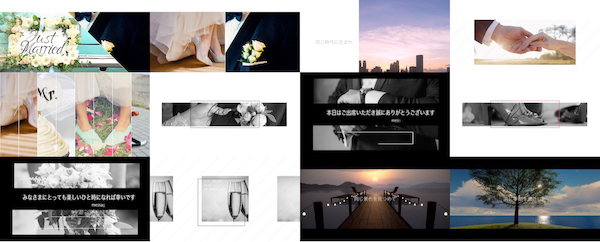 コメントシートが入力できましたら、メールにて添付し送信して下さい。その際、件名にお名前と挙式日を忘れずお願い致します。メールアドレス: sozai@lcm-atelier.comお名前(旧姓)/アルファベット表記      [例) 山田 太郎/Taro Yamada]お名前(旧姓)/アルファベット表記オープニングムービーを上映する会場名上映日 [例 2022.11.22]16:9か4:3どちらかをご入力ください　アーティスト名　　　　　　　　　　　　　　曲名備考番号サンプル画像(S1)[S1写真選定の注意事項][S1写真選定の注意事項]S1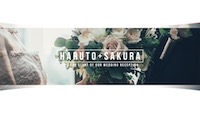 長方形にトリミング致します。お顔が途中で見切れるようなお写真は避けてください。また、縦向きのお写真も選定しないようにお願い致します。長方形にトリミング致します。お顔が途中で見切れるようなお写真は避けてください。また、縦向きのお写真も選定しないようにお願い致します。番号サンプル画像(S2)番号サンプル画像(S3)S2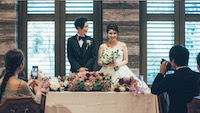 S3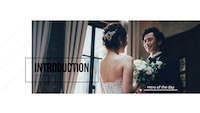 番号サンプル画像(S4)番号サンプル画像(S5)S4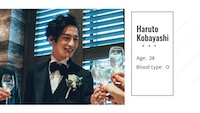 S5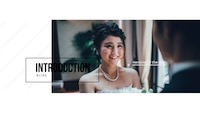 番号サンプル画像(S6)番号サンプル画像(S7)S6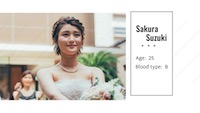 S7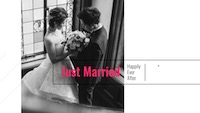 縦向きのお写真を推奨致します。番号サンプル画像(S8)番号サンプル画像(S9)S8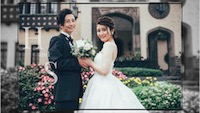 S9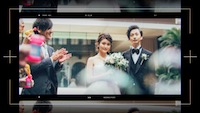 番号サンプル画像(S10)番号サンプル画像(S11)S10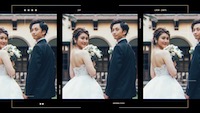 S11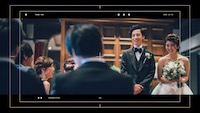 番号サンプル画像(S12)番号サンプル画像(S13,S14)S12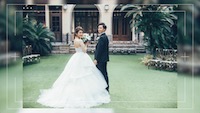 S13S14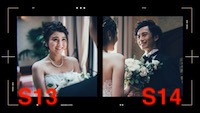 サンプル写真新郎様紹介入力欄例) From→OsakaAge→Blood type→From→サンプル写真新郎様挨拶入力欄(20文字程度)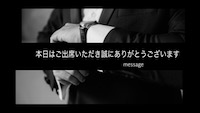 例) 本日はご出席いただき誠にありがとうございます ※例文から変更があれば書き換えてくださいサンプル写真新婦様紹介入力欄Age→Blood type→From→サンプル写真新婦様挨拶入力欄(20文字程度)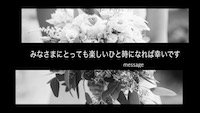 例)みなさまにとっても楽しいひと時になれば幸いです※例文から変更があれば書き換えてくださいサンプル写真映像冒頭コメント入力欄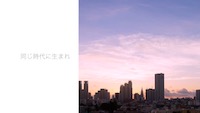 例) 同じ時代に生まれサンプル写真映像冒頭コメント入力欄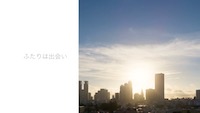 例) ふたりは出会いサンプル写真映像後半コメント入力欄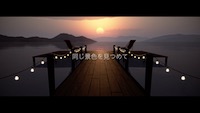 例) 同じ景色を見つめてサンプル写真映像後半コメント入力欄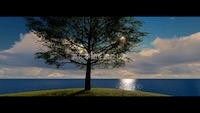 例) 共に季節を過ごしたサンプル写真映像後半コメント入力欄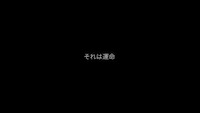 例) それは運命備考欄